GIRAFFATITANSon nom signifie : « Titan Girafe ». Il pouvait mesurer 25 mètres de long et 12 mètres de haut. Il pouvait pesait jusqu’à 45 tonnes. Il vivait pendant le Jurrasique il y a 150 millions d’années. Ses fossiles ont été retrouvé en Tanzanie. Giraffatitan est un géant qui a été trouvé en Afrique. Ses gigantesques pattes atteignaient deux mètres environ au niveau des épaules. Il se distingue par son long cou et son dos incliné vers l'arrière. Et comme les girafes, Giraffatitan se nourrissait des feuillages situés à la cime des arbres. 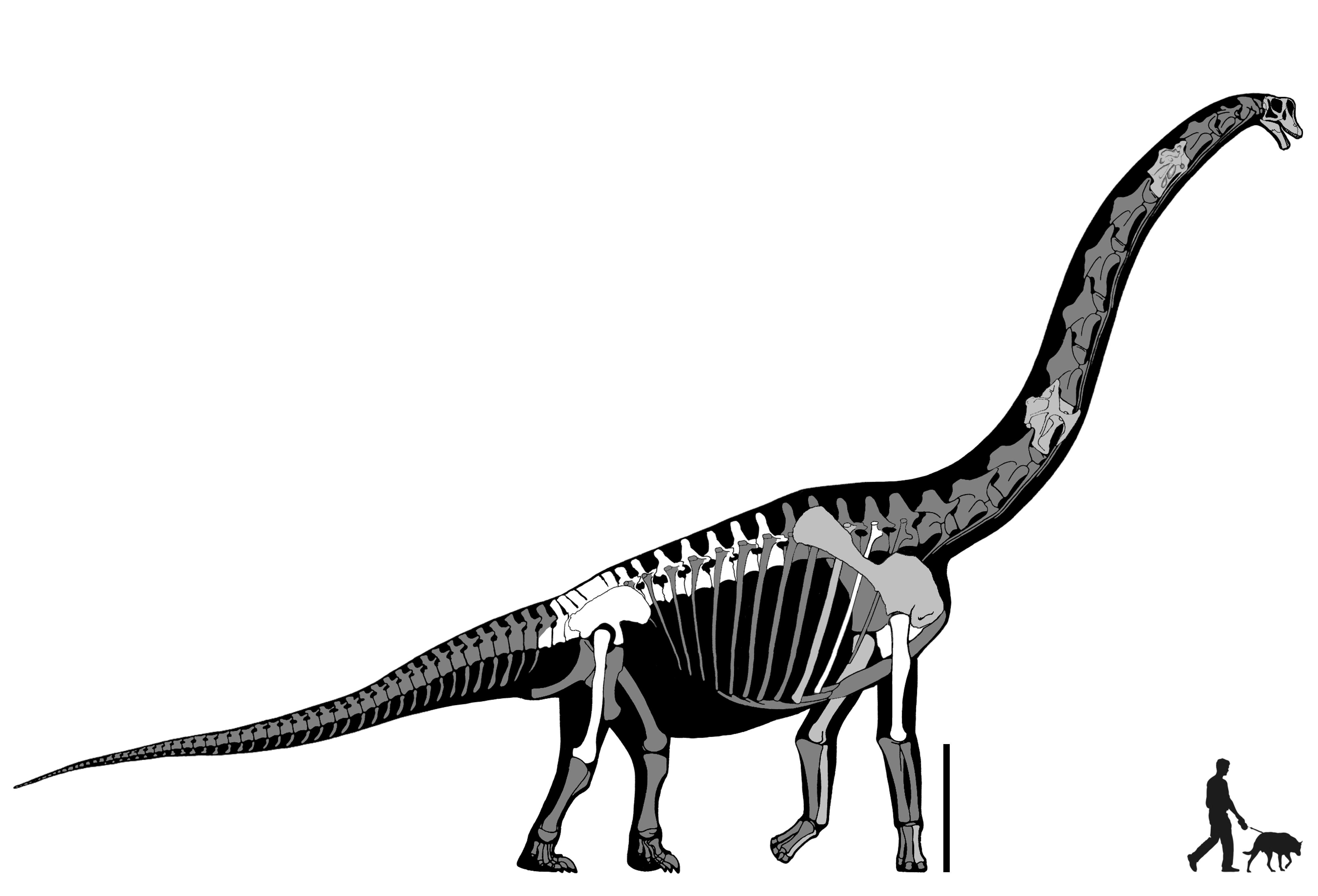 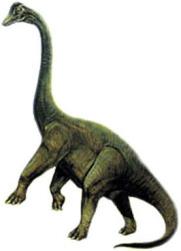 